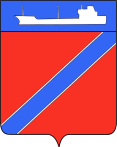 ПОСТАНОВЛЕНИЕАДМИНИСТРАЦИИ ТУАПСИНСКОГО ГОРОДСКОГО ПОСЕЛЕНИЯ               ТУАПСИНСКОГО РАЙОНА от  _______________                                                        № _______г. ТуапсеОб утверждении Положенияо порядке списания выполненных работ и затрат по объектам                           незавершенного строительства, финансирование которых осуществлялось за счет средств бюджета Туапсинского городского поселения Туапсинского районаВ соответствии с Федеральным законом от 06 октября 2003 года № 131-ФЗ «Об общих принципах организации местного самоуправления в Российской Федерации», в целях определения единых требований к списанию с баланса Туапсинского городского поселения, муниципальных предприятий и муниципальных учреждений выполненных работ и затрат по объектам не завершенного строительства, финансирование которых осуществлялось за счет средств бюджета Туапсинского городского поселения Туапсинского района,     п о с т а н о в л я ю:1. Утвердить Положение о порядке списания выполненных работ и затрат по объектам незавершенного строительства, финансирование которых осуществлялось за счет средств бюджета Туапсинского городского поселения Туапсинского района (приложение №1).Создать и утвердить состав комиссии по списанию выполненных работ и затрат по объектам незавершенного строительства (приложение №2).3. Отделу по взаимодействию с представительным органом, организации работы с обращениями граждан, общественностью и СМИ (Дроботова) обеспечить официальное опубликование настоящего постановления в печатном средстве массовой информации.4. Отделу имущественных и земельных отношений администрации Туапсинского городского поселения Туапсинского района (Гаркуша) обеспечить размещение (опубликование) настоящего  постановления на официальном сайте администрации Туапсинского городского поселения Туапсинского района в информационно-телекоммуникационной сети «Интернет».5. Контроль за выполнением настоящего постановления возложить на заместителя главы администрации Туапсинского городского поселения Туапсинского района М.В. Кривопалова.6. Постановление вступает в силу со дня его официального опубликования.Глава Туапсинскогогородского поселения Туапсинского района			                                            С.В. БондаренкоЛИСТ СОГЛАСОВАНИЯпроекта постановления администрации Туапсинского городского поселения Туапсинского районаот _____________ № ____«Об утверждении Положения о порядке списания выполненных работ и затрат по объектам незавершенного строительства, финансирование которых осуществлялось за счет средств бюджета Туапсинского городского поселения Туапсинского района»Проект подготовлен и внесен:Отделом имущественных и земельных отношенийИсполняющий обязанностиначальника отдела имущественных и земельных отношений					                               Я.Ф. Гаркуша                                      «__» _______ 2020г.Проект согласован:Начальник общего отдела администрацииТуапсинского городского поселения	                                                 А.И. Кот                                                                         «__» _______ 2020г.Начальник правового отдела администрации Туапсинскогогородского поселения                                                                          Е.Н. Кубынина                                                                        «__» ________ 2020г.Начальник отделапо взаимодействию с представительным органом,организации работы с обращениями граждан, общественностью и СМИ                                                  администрации Туапсинского                                                          городского поселения                                                                         Т.Ф. Дроботова                                                                        «__» ________ 2020г.Заместитель главы администрации Туапсинского городского поселения                                             М.В. Кривопалов                                                                          «__» _______ 2020г.ПРИЛОЖЕНИЕ №1УТВЕРЖДЕНпостановлением администрацииТуапсинского городского поселения Туапсинского районаот ____________  № _______ПОЛОЖЕНИЕо порядке списания выполненных работ и затрат по объектам незавершенного строительства, финансирование которых осуществлялось за счет средств  бюджета  Туапсинского городского поселения Туапсинского районаПоложение о порядке списания выполненных работ и затрат по объектам незавершенного строительства, финансирование которых осуществлялось за счет средств бюджета Туапсинского городского поселения Туапсинского района, (далее - Положение), устанавливает порядок списания выполненных работ и затрат по незавершенным строительством по объектам, которые образовались на балансе администрации Туапсинского городского поселения, муниципальных предприятий, муниципальных учреждений Туапсинского городского поселения Туапсинского района, осуществляющих функции заказчика-застройщика (заказчика).В Положении применяются следующие термины и определения:- объект незавершенного строительства (далее - объект) - объект общественной инфраструктуры (здание, строение, сооружение, другие объекты), не являющийся самостоятельной учетной единицей, финансирование которого осуществлялось за счет средств бюджета Туапсинского городского поселения Туапсинского района (далее местного бюджета), в отношении которого проведены пред проектные работы, разработка проектной документации, проектно-изыскательские работы, технико-экономическое обоснование или строительство (реконструкция) которого не завершено (прекращено), либо не начато;- затраты по объектам незавершенного строительства (далее - затраты) - произведенные капитальные вложения в объекты основных средств, которые не были созданы, в том числе в сумме расходов по выполнению предпроектных работ, проектной документации, проектно-изыскательских работ, технико-экономического обоснования, строительно-монтажных работ, монтажу оборудования, прочих работ и затрат, входящих в смету стройки в денежном выражении, не приведших к возведению (созданию) объекта основного средства (объекта незавершенного строительства) или вводу его в эксплуатацию.1.3. Решение о списании работ и затрат по объектам незавершенного строительства принимается в отношении объектов, отвечающих одному из следующих требований;1.3.1. проектная (предпроектная, проектно-сметная, проектно-изыскательская и прочая) документация не соответствует законодательству в связи с изменениями нормативной правовой базы, регулирующей требования к проектной (предпроектной, проектно-сметной, проектно-изыскательской и прочей) документации;1.3.2. проектная документация не актуальна в связи с предоставлением земельного участка в аренду или собственность под объектом проектирования юридическим и физическим лицам, которая не позволяет дальнейшую реализацию данного проекта;1.3.3. проектная (предпроектная, проектно-сметная, проектно-изыскательская и прочая) документация не актуальна в связи с её полностью или частичной реализацией другими юридическими и физическими лицами.1.3.4. возведенные строительные конструкции и (или) элементы конструкций в результате длительного перерыва в строительстве частично или полностью разрушены и не пригодны для дальнейшего использования;1.3.5. отсутствует экономическая целесообразность дальнейшего строительства (создания) объекта;1.3.6. отсутствуют документы, подтверждающие затраты на строительство (создание) объекта, объекта незавершенного строительства, строительство (создание) которых прекращено более 5 лет назад;1.3.7. отсутствуют документы, подтверждающие затраты на проектирование, предпроектные работы, изыскания, обследование, строительно-монтажные работы, иные затраты.1.4. В случае если объект незавершенного строительства отвечает одному из условий пункта 1.3 настоящего Положения, учреждения или предприятие, на балансе которого находится данный объект (в случае если объект незавершенного строительства, находится на балансе администрации Туапсинского городского поселения - муниципальное казенное учреждение «Управление капитального строительства») направляет главе Туапсинского городского поселения ходатайство о списании выполненных работ и затрат по незавершенному строительством объекту с приложением следующих документов:а) технико-экономическая характеристика объекта;б) обоснованные предложения о списании выполненных работ и затрат по объектам незавершенного строительства с указанием причин списания, информации о финансировании объекта, о стоимости выполненных работ, а также кредиторской задолженности (при наличии).1.5. К ходатайству о списании затрат при необходимости прикладываются:а) копии документов, подтверждающих строительство объекта за счет средств бюджета Туапсинского городского поселения;б) информация о том, что объект не является предметом действующего договора строительного подряда (с приложением подтверждающих документов);в) информация о наличии проектной документации и сроках действия технических условий;г) справка о затратах на объект незавершенного строительства;д) информация о техническом состоянии объекта;е) ведомость списания выполненных работ и затрат по объектам незавершенного строительства, финансирование которых осуществлялось за счет средств местного бюджета, оформленная в соответствии с (приложением №1) к настоящему Положению.К ходатайству о списании выполненных работ и затрат могут быть приложены иные документы, относящиеся к данным объектам.В случае отсутствия документов, регламентирующих строительство объектов за счет средств местного бюджета и подтверждающих финансирование данных объектов, утраченных вследствие истечения срока хранения в соответствии с Перечнем типовых управленческих документов, образующихся в деятельности организаций, с указанием сроков хранения, утвержденным руководителем Федеральной архивной службы России              06 октября 2000 года, либо вследствие утери, к ходатайству прилагается акт об утрате документации.1.6. Глава Туапсинского городского поселения направляет документы в комиссию по списанию выполненных работ и затрат по объектам незавершенного строительства (далее - Комиссия) для принятия решения о списании выполненных работ и затрат в отношении объекта незавершенного строительства.Для участия в заседаниях Комиссии могут приглашаться независимые эксперты с их согласия и иные специалисты, обладающие специальными знаниями в данной сфере.1.7. Комиссия осуществляет следующие полномочия:а) рассматривает полученные ходатайства и приложенные к ним документы;б) проводит анализ предоставленной технической документации по объектам и данных бухгалтерского учета;в) устанавливает возможность дальнейшего использования объекта и целесообразность его восстановления;г) устанавливает возможность дальнейшего использования элементов, узлов, деталей, конструкций, материалов и оборудования;д) устанавливает причины списания выполненных работ и затрат в отношении объекта незавершенного строительства;е) принимает решение о списании выполненных работ и затрат в отношении объекта незавершенного строительства, о восстановлении объекта, о дальнейшем использовании объекта, его элементов, узлов, деталей, конструкций, материалов и оборудования.ж) привлекать специализированные организации (с отнесением затрат на деятельность заказчика) для определения непригодности (не целесообразности) к реализации проектной документации.Комиссия вправе выезжать на место размещения объекта незавершенного строительства.1.8. Принятое Комиссией решение о согласовании списания выполненных работ и затрат по объекту незавершенного строительства либо об отказе в согласовании списания выполненных работ и затрат по объекту незавершенного строительства оформляется протоколом Комиссии.Основанием для отказа в согласовании списания выполненных работ и затрат по объекту незавершенного строительства является возможность восстановления и использования объекта незавершенного строительства, его элементов, узлов, деталей, конструкций, материалов и оборудования.1.9. Подготовка и утверждение акта о списании выполненных работ и затрат по объекту незавершенного строительства на основании решения Комиссии осуществляется предприятием или учреждением, на балансе которого учитываются данные затраты (в случае если объект незавершенного строительства, находится на балансе администрации Туапсинского городского поселения - муниципальным казенным учреждением «Управление капитального строительства») (приложение №3).1.10. Списание выполненных работ и затрат по объекту незавершенного строительства производится на основании утвержденного акта о списании или акта приемки-передачи затрат в соответствии с действующим законодательством и правилами бухгалтерского учета.1.11. В случае несогласования списания выполненных работ и затрат по объекту незавершенного строительства Комиссия выносит свои рекомендации по дальнейшему использованию объекта незавершенного строительства (консервация, достройка или другие варианты вовлечения в хозяйственный оборот).1.12. Реализация рекомендаций по дальнейшему использованию объекта незавершенного строительства осуществляется предприятием или учреждением, на балансе которого учитываются данные затраты (в случае если объект незавершенного строительства, находится на балансе администрации Туапсинского городского поселения - муниципальным казенным учреждением «Управление капитального строительства»).1.13. Заседания Комиссии проводятся по мере необходимости. Дата заседания определяется председателем Комиссии.1.14. Формирование повестки дня заседания Комиссии осуществляет секретарь Комиссии.1.15. Решение о списании выполненных работ и затрат по незавершенным строительством объектам принимается при отсутствии иных предложений по распоряжению незавершенным строительством объектом и оформляется протоколом заседания Комиссии.1.16. Решения Комиссии доводятся до сведения учреждений, предприятий, МКУ «Управление капитального строительства» в недельный срок со дня их утверждения.1.17. Протоколы заседаний Комиссии и материалы к ним хранятся в МКУ «Управление капитального строительства».1.18. Списание неиспользованных затрат с баланса осуществляется по мере получения им выписки из протокола заседания Комиссии путем подписания постановления администрации Туапсинского городского поселения о списании выполненных работ и затрат по незавершенным строительством объектам.1.19. Копии постановлений о списании выполненных работ и затрат по незавершенным строительством объектов направляются для сведения в Комиссию и передаются на хранение МКУ «Управление капитального строительства».Начальник отдела имущественныхи земельных отношений						           Я.Ф. ГаркушаПриложение № 1к Положению о порядке списания выполненных работ и затрат по незавершенным строительством объектам и не пригодным для дальнейшего строительства, финансирование которых осуществлялось за счет средств местного бюджета (бюджета Туапсинского городского поселения Туапсинского района)«УТВЕРЖДАЮ»Заместитель главы администрацииТуапсинского городского поселения__________________ (подпись)  ФИО"______" ________________ 20___ г.ВЕДОМОСТЬСписания выполненных работ и затрат по объектам незавершенного строительства, финансирование которых осуществилось за счет средств бюджета Туапсинского городского поселения Туапсинского районаРуководитель предприятия (учреждения)                      _________ ФИО (подпись)                                          Руководитель централизованной бухгалтерии(бухгалтер предприятия, учреждения)                           __________ ФИО (подпись)ПРИЛОЖЕНИЕ №2УТВЕРЖДЕНпостановлением администрацииТуапсинского городского поселения Туапсинского районаот ____________     № _______СОСТАВкомиссии по списаниювыполненных работ и затрат по объектам незавершенного строительства, финансирование которых осуществлялось за счет средств бюджета Туапсинского городского поселения Туапсинского районаКривопалов            	                   - заместитель главы  администрации Туапсинского  Максим Викторович     	          городского поселения, председатель комиссии;Кенцин           		       - заместитель главы администрации ТуапсинскогоАртур Альбертович    	          городского поселения, заместитель председателя 				          комиссии;Котова  			        - главный специалист МКУ «УправлениеЕлена Алексеевна                          капитального строительства», секретарь комиссии;Члены комиссии:Ачмизов                                        - начальник МКУ «Управление капитального Дамир Русланович	                      строительства»;Гаркуша                                        - начальник отдела имущественных  и Яна Федоровна	                       земельных отношений;Малова          		                   - начальник МКУ «ЦБ органов местного     Татьяна Ивановна    	                     самоуправления»;Тищенко                                      - начальник финансового управления;Ирина БорисовнаКокорина          		       - главный  специалист (по ведению казны)  Ирина Игоревна		         отдела имущественных и земельных отношений. В случае, если член комиссии освобождается от занимаемой должности, в состав комиссии включается вновь назначенное лицо. При этом внесение изменений в состав комиссии не требуется, изменение состав комиссии фиксируется протоколом заседания комиссии.Начальник отдела имущественныхи земельных отношений				     		                          Я.Ф. ГаркушаПРИЛОЖЕНИЕ N2к Положению о порядке списания выполненных работ и затрат по незавершенным строительством объектам и не пригодным для дальнейшего строительства, финансирование которых осуществлялось за счет средств местного бюджета (бюджета Туапсинского городского поселения Туапсинского района)«УТВЕРЖДАЮ»должность, ФИО руководителя учреждения, отраслевого, функционального органа, администрации Туапсинского городского поселения Туапсинского района, осуществляющего списание затратАКТсписания выполненных работ и затрат незавершенного строительства№________                                                                                     «____»___________ 20 _____г.Наименование организации____________________________________________________________________Наименование объекта незавершенного строительства___________________________________________________________________Причина списания _______________________________________________________________________________Сведения об объекте незавершенного строительства     <*>Заполняется только для комплексного (составного) объекта незавершенного строительства.Заключение комиссии:В результате осмотра указанного в настоящем акте объекта незавершенногостроительства установлено: ________________________________________________________________________________________________________________________________________________________________________________________________________________________________________________________________________________________________________________________________________________________________________________________________________________________________________________________________________________________________________________________________________________________________________________Подлежит списанию:__________________________________________руб.                                                   (прописью)Перечень прилагаемых документов:________________________________Председатель комиссии:Руководитель организации___________________    __________________________________	(подпись)	(расшифровка подписи)Члены комиссии:Ф.И.О., должность           ____________________    __________________________________                                                      (подпись)	(расшифровка подписи)Ф.И.О., должность           ____________________    __________________________________                                                      (подпись)	                               (расшифровка подписи)Ф.И.О., должность           ____________________    __________________________________                                                      (подпись)	                              (расшифровка подписи)Сведения о затратах, связанных со списанием
объекта незавершенного строительства с бухгалтерского
учета, и о поступлении материальных
ценностей от их списанияРезультаты списания______________________________________________________Главный бухгалтер______________________               __________________________	(подпись)	(расшифровка подписи)Начальник отдела имущественныхи земельных отношений				     		                          Я.Ф. Гаркуша№ п/пНаименованиеобъектаХарактеристика объектаХарактеристика объектаХарактеристика объектаСроки строительстваСроки строительстваПредполагаемыек списанию   затраты(тыс. руб.)№ п/пНаименованиеобъектаМестонахождениеобъектаСметнаястоимостьстроительства(тыс. руб.)СтоимостьНезавершенного строительства, числящаяся на     балансе    заказчикаДата началаСтроительства (мес., год)ДатаФактического прекращениястроительства(мес., год)Предполагаемыек списанию   затраты(тыс. руб.) 1 2345678 1  2     Итого   1Местонахождение объекта:2Сведения об организации:2.1Свидетельство о внесении организации в EГРН№ _______________от «	»________ 20	г.2.2Организационно - правовая форма (К О П Ф)2.3Форма собственности (КФС)2.4Должность, Ф.И.О. руководителя  (телефон/факс)2.5ИНН2.6Код ОКПО2.7Код 0КД11 (вид деятельности)2.8Код СООГУ (вышестоящий орган)3Назначение объекта:4Наличие земельно-правовой документации5Форма выделения земельного участка под строительство  объекта незавершенного строительством;5.1Аренда5.2Бессрочное пользование5.311раво собственности5.4Иная6Наличие проектно-сметной документации:10.506,1полная комплектность - 1, частичная – 05, отсутствует - 06,2Дата выпуска проекта/номер проекта7Сроки строительства:7.1Дата начала строительства7.2Дата фактического прекращения строительства8Перечень наименований	объектовнезавершенного строительства, входящих в состав комплексного (составного) объекта 9Стоимостные характеристики объекта;9.1Общая стоимость объекта по проектно-сметной документации, приведенной к базовому уровню цен (1984, 1991, хххх)/	тыс. руб./	тыс. руб./	тыс. руб.9.1.1Общая балансовая стоимость объекта незавершенного строительства в текущих ценах на момент составления акта9.2Стоимость  проектно-изыскательских работ, приведенных к базовому уровню цен (1984, 1991,хххх)__________________тыс. руб.__________________тыс. руб.__________________тыс. руб.9.2.1Стоимость проектно-изыскательских работ в текущих ценах__________________тыс. руб..__________________тыс. руб..__________________тыс. руб..в том числе:9.2.1 .1Проектно-изыскательских работ в базовых ценах__________________тыс. руб.__________________тыс. руб.__________________тыс. руб.9.2.1.2В текущих цепах_________________тыс. руб._________________тыс. руб._________________тыс. руб. 9.2.1.3Стоимость, разрешительных документов на право строительства объекта в текущих ценах__________________тыс. руб.9.3Право пользования земельным участком__________________тыс. руб.9.4Право пользования технологической инфраструктурой__________________тыс. руб.9.5Общая стоимость смонтированного                            оборудования в текущих цепах___________________тыс. руб.9.6	Общая стоимость оборудования на складаххрапения по балансовой стоимости___________________тыс. руб.9.7Общая сумма задолженности по	тыс. руб.выполненным, но не оплаченным строительно-монтажным работам в текущих ценах___________________тыс. руб.9.8Общая стоимость приобретенных и не оплаченных материалов и оборудования па складе по их балансовой стоимости с учетом НДС___________________тыс. руб.9.9Общая сумма выплаченных авансов под поставку оборудования, материалов и выполнения работ, уcлуг___________________тыс. руб.9.10Прочие затраты___________________тыс. руб.9.11Общая стоимость общестроительных работ9.11в базовых ценах___________________тыс. руб.9.11в текущих ценах___________________тыс. руб.9.11% завершенности% износа10Степень завершенности строительства:10.1Начальная стадия строительства (от 0% до 1 5%)10.2Средняя стадия строительства(свыше 15% до 50%)10.3Высокая стадия строительства (свыше 50% до 75%)10.4Завершающая стадия строительства(свыше 75% до 99%)	’Затраты на демонтажЗатраты на демонтажЗатраты на демонтажПоступило от списанияПоступило от списанияПоступило от списанияПоступило от списанияПоступило от списанияПоступило от списанияВид работыДокумент, дата, номерСумма, руб.Документ, дата, номерМатериальные ценностиМатериальные ценностиМатериальные ценностиМатериальные ценностиМатериальные ценностиВид работыДокумент, дата, номерСумма, руб.Документ, дата, номерНаименованиеЕдиница измеренияКоличествоСтоимость единицы, руб.Сумма, всего, руб.